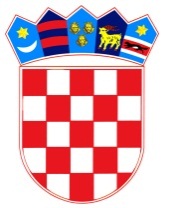            REPUBLIKA HRVATSKAOSJEČKO-BARANJSKA ŽUPANIJA            OPĆINA ŠODOLOVCI                    Općinsko vijećeKLASA: 021-05/18-01/URBROJ: 2121/11-18-1Šodolovci, 03. rujna 2018.	Na temelju članka 33. Statuta Općine Šodolovci („Službeni glasnik“ Općine Šodolovci broj 03/09, 2/13, 7/16 i 4/18), sazivam12. SJEDNICU OPĆINSKOG VIJEĆAOPĆINE ŠODOLOVCIza petak, 07. rujna 2018. godine u 20.00 sati u prostorijama Općine Šodolovci, u Šodolovcima, Ive Andrića 3, za koju predlažem slijedećiD n e v n i  r e d:Razmatranje i usvajanje zapisnika sa 11. sjednice općinskog vijeća općine Šodolovci,Prijedlog Odluke o davanju suglasnosti za rekonstrukciju pješačkih staza u naselju Silaš na k.č.br. 166/1, 168/14, 164/15, 189/1, 189/37, 189/67, 189/68, 191/37 k.o. PalačaPrijedlog Odluke o osnivanju postrojbe civilne zaštite,Prijedlog Zaključka o usvajanju Polugodišnjeg izvještaja o izvršenja Proračuna Općine Šodolovci za 2018. godinu,Prijedlog Zaključka o usvajanju Polugodišnjeg izvješća o radu općinskog načelnika za razdoblje od 01.01.2018. do 30.06.2018. godine,Prijedlog Zaključka o usvajanju Izvješća o radu udruga na području Općine Šodolovci za 2018. godinuRazno.                                                                       PREDSJEDNIK OPĆINSKOG VIJEĆA:                                                                                                  Tomislav Starčević, v.r.